Pesterzsébet, 2013. március 24.Takaró Tamás, esperesVirágvasárnapLectio: Lukács 19; 35-44„Elvivék azért azt (a szamarat) Jézushoz: és az ő felsőruháikat a vemhére vetvén, Jézust reá helyhezteték. És mikor ő méne, az ő felsőruháikat az útra teríték. Mikor pedig immár közelgete az Olajfák hegyének lejtőjéhez, a tanítványok egész sokasága örvendezve kezdé dicsérni az Istent fenszóval mindazokért a csodákért, a melyeket láttak; Mondván: Áldott a Király, ki jő az Úrnak nevében! Békesség a mennyben, és dicsőség a magasságban! És némelyek a farizeusok közül a sokaságból mondának néki: Mester, dorgáld meg a te tanítványaidat!És ő felelvén, monda nékik: Mondom néktek, hogyha ezek elhallgatnak, a kövek fognak kiáltani. És mikor közeledett, látván a várost, síra azon.Mondván: Vajha megismerted volna te is, csak e te mostani napodon is, a mik néked a te békességedre valók! de most elrejtettek a te szemeid elől. Mert jőnek reád napok, mikor a te ellenségeid te körülted palánkot építenek, és körülvesznek téged, és mindenfelől megszorítanak téged. És a földre tipornak téged, és a te fiaidat te benned; és nem hagynak te benned követ kövön; mivelhogy nem ismerted meg a te meglátogatásodnak idejét.”Alapige: Máté 15; 8Jézus mondja: „Ez a nép szájával közelget hozzám, és ajkával tisztel engemet; szíve pedig távol van tőlem.”Kedves Testvérek! Ma virágvasárnapot ünnepel az egész keresztyén világ. Annak az ünnepére sereglenek össze különböző keresztyén felekezetek templomaiba az emberek, hogy megünnepeljék Jézus bevonulását Jeruzsálembe, egyúttal a nagyhét kezdetét. Ez a nagyhét aztán majd nagypénteken csúcsosodik ki, amikor Jézust keresztre feszítik, meghal a világ minden bűnös emberéért. Azért, mert Isten országába a test halála után egyetlen egy emberi lélek be nem léphet, aki bűnös. Márpedig mindannyian azok vagyunk. Amit Jézus tesz majd ott nagypénteken, az nem más mint hogy mindazt a bűnt, amit én és te egész életünkben elkövettünk, - és mi református keresztyének azt valljuk, hogy csak naponta szaporítani tudjuk a bűneinket, - levegye rólunk. Hogy amikor eljön a pillanat, hogy Isten előtt meg kell hogy állunk, az ige így mondja: „és meg kell állnunk Isten előtt”, ami nem a hitünktől függ, nem a véleményünktől, nem attól, hogy mi mit gondolunk erről, annak semmi köze nem lesz ehhez, nekünk mindnyájunknak meg kell jelennünk a Krisztus ítélőszéke előtt, akkor az ítélet azon múlik, hogy ki fogadta el Jézus bűnbocsánatát, mikor a kereszten a bűnömet levette rólam, és ki mondta azt, hogy ez bolondság, hadd maradjanak rajtam a bűneim, és azoknak minden következményei is. Aztán eljön majd a nagyhét vége, az új hét kezdete, húsvét reggele, amikor Jézus, mindazt amiért jött erre a világra, megpecsételi azzal hogy feltámad és azt mondja a Biblia: „ő lesz a zsengéje”, ő lesz az első, hogy mindnyájunkkal ugyanez történik. Nem a temetőkertekben fejeződik be az életünk, senkié. Ott a porsátorunk élete fejeződik be. De az, amitől én élek, azt Isten lehelte belém a Biblia szerint, a halhatatlan Isten, az örök Isten. A hallhatatlan részem nem hal meg, mert Istentől van. Kedves testvérek, aki a nagyhét kezdetét jelentő virágvasárnapi történet leírását elolvassa az evangéliumokban, az arra fog rájönni, hogy ez az egész eseménysor tele van súlyos félreértésekkel. A próféciák megjövendölték, évszázadokkal Jézus érkezése előtt megírták, hogy majd jön a Messiás, Isten küldötte, és elérkezik ez a pillanat, Jézus megjelenik, az évszázadokkal azelőtt megírt próféciák szerint, pontosan akkor, pontosan ott, pontosan úgy, ahogy azt előzetesen Isten lelke megíratta. Megjelenik Jézus. És akkor Isten népe Jeruzsálemben és Jeruzsálem környékén élő zsidó emberek boldogan indulnak ki a Jeruzsálembe vezető útra, és énekelik az ősi zsoltárt, hogy Hozsánna, áldott aki jön az Úr nevében. Leveszik a felső ruháikat és mintegy bevonuló király elé leterítik azokat, pálmaágakat vágnak, és a pálmaágakat odateszik Jézus elé, és Jézus vonul be Jeruzsálembe. Van hát egy ujjongó, boldog, örvendező nép, és van egy Jézus, akit ünnepelnek. Illene neki is örülni. Illene neki is örvendezni. És ehelyett, így beszélnek az evangéliumok erről a bevonulásról: ahelyett, hogy Jézus együtt örülne az örvendező néppel, nem örül velük. Elvárható lenne, hogy akit királlyá akarnak koronázni, boldogan, az mondjon egy programbeszédet. Beszéljen arról, hogy íme itt vagyok, akit vártatok, és amit szeretnétek én meg fogom valósítani. Jézus nem szól egy szót sem. És miközben mindenki boldog körülötte, egyszer csak elkezd sírni. A Biblia eredeti szövegében zokog hangosan. Valami nem stimmel. Valami óriási félreértés van az ünneplők és az ünnepelt között. Az egyik boldog, hálás, örvendezik, nem tudja, hogy mutassa meg az örömét. A másik néma, akit ünnepelnek, és sír. Valami nincs rendben. Valami óriási félreértés sorozat van itt. Amikor Jézus mégis megszólal, akkor nem a terveiről beszél, hanem elmondja Isten ítéletét. És arról beszél, hogy azért jön ez az ítélet, mert volt lehetőségetek hogy engem megismerjetek, igazán megtudjátok, hogy ki vagyok, de így nem kellettem nektek. Hogy mekkora a félreértés virágvasárnap az ünneplők és Jézus között az néhány nap múlva nagypénteken meglátszik. Tudjátok, kik kiabálják Pilátus kérdésére, hogy mit csináljon Jézussal, eressze őt szabadon, vagy egy köztörvényes gyilkost ítéljen el, akkor ezt kiabálja ugyanez a tömeg: Feszítsd meg! Öld meg! Ne éljen tovább! Csalódtunk ebben a Jézusban! Ez mégsem az akit mi vártunk. Mégsem olyan amilyennek vártuk. Mégsem azt csinálja amit szerettünk volna. Nem olyan vagy mint amilyet gondoltunk rólad. Mást vártunk. Arra szeretném ma a virágvasárnapi történet kapcsán a figyelmeteket terelgetni, hogy vizsgáljuk meg mindannyian, nem vagyunk-e tele félreértésekkel mi magunk is az egész Krisztus személye, vagy ügye kapcsán. Hittől függetlenül, felekezeti hovatartozástól függetlenül. Virágvasárnap félreértik a következő két dolgot: Hogy kicsoda Jézus igazán, és hogy miért jön Jézus igazán. Vajon tudják-e a mai keresztyének? Vajon tudják-e akik keresztyénnek gondolják vagy vallják magukat? Akik a testükre tetováltatnak egy keresztet, fülükbe, nyakukba, lábukra aranyból keresztet tesznek, sportolóként egy gól után az égre mutatnak, templomba járnak, időnként jönnek, vagy életükben először lépnek be a templomba, ki ez a Jézus? Értjük vagy félreértjük? Tudjuk-e ki ő? Ki ez, aki előtt mégiscsak kétezer éve egy egész világ hódol? Ki ez? És vajon mit akar? Kedves testvérek! Jézus minden személyét félreértő cselekedetet összefoglal magyarázatképpen a másodszor olvasott igével: ez a nép szájával, az ajkával közelít énhozzám, tisztel is engem, de a lényeget, a szívét messze tartja tőlem. Vagyis keresztyén bla-bla van. Arról hogy keresztyén vagyok, arról, hogy hívő ember vagyok. Mondja Jézus azoknak akkor ott. Kedves testvérek! Az első üzenet ebben fogalom össze, hogy Jézus ezt nem idegeneknek mondja, hanem a saját népének. Nem a hitetlen világnak mondja Jézus, hogy ez a nép a szájával közelít énhozzám, tisztel is engem, de a szíve nincs velem, a szívének semmi köze hozzám, a szívét őrzi magának. Ha megkérdezed, azt mondja: keresztyén vagyok. De én tudom, - mondja Jézus – hogy a szíve az nem keresztyén. Ott ő belül nem az. Az is kétségbeejtő helyzet amikor a világban azt látjuk, hogy távol vannak Jézustól. Mert ez soha nem a javára van a világnak, mindig bajára van a világnak. Az igazi nagy baj, amikor Isten népére igaz ez, hogy a szájával közelít énhozzám, de a szíve messze van tőlem. Az egész virágvasárnapi félreértések sorozatának az alapvető oka, hogy igazán az emberek a szívük szerint nem tudják, kicsoda Jézus. Vajon tudják-e a mai keresztyének? Kiosztanék egy-egy papírlapot, mindenkinek adnék egy ceruzát, és aki azt gondolja magáról, vagy vallja, hogy ő keresztyén az lenne a feladata, hogy írd le testvérem, hogy ez neked mit jelent. Mit értesz ezalatt, hogy én keresztyén vagyok, ha annak gondolod magad. Mit értesz alatta? Vajon az kerülne a papírokra, amit a Biblia mond Jézusról, vagy az, amit én gondolok, ha gondolok valamit róla. És vajon a kettő fedi egymást? Mert ha nem akkor végzetesen nagy baj van. Ez a virágvasárnapi nép Jézust királynak látja és Jézus király is. Csak nem olyan király, amilyennek ők szeretnék. Ők arra várnak, hogy a Római Birodalom ellen végre itt van a nagy forradalmár, aki majd legyőzi, visszaadja az önbecsülésünket, kiszabadít a szolgaságból, a fogságból és szabadok leszünk újra. Hozsánna! Végre itt van, akire várunk! Megalázó volt elnyomatásban élni. Nem véletlenül mondják, hogy íme, a Dávid fia jön, hiszen Dávid volt a legnagyobb zsidó király. Végre jön ez a bizonyos várva várt király és helyre állítja Dávid királyságát és országát. De Jézus valami mást hoz. Tényleg királyságot. Csakhogy Isten királyi uralmát hozza az emberi szívekben. Nem forradalmár, nem népvezér, nem földi király. Világossá is teszi. Nem ül fel egy lóra, hogy bevonuljon, hanem szamárra. A ló úgynevezett hadiszerszám volt. A szamár a békesség jelképe. Jézus egy szamárra ül, hogy lássák, nem hadba indul, hanem a békesség útján jön. Másfajta király. Aztán szabadítóként fogadják. De nem a római impériumból szabadít, hanem a bűn fogságából. Mert a római impériumok elmúlnak. A bűn fogságából meg senki nem tud kijönni, abból csak kiszabadíthat bennünket Jézus. Akinek a neve magyarul ezt jelenti: Jézus = Szabadító. Nem az elnyomó római Birodalomból szabadít, hanem a bűneim fogságából szabadít. Teljes félreértés.Miért jön ez a Jézus? Testvérek, azért jön, hogy boldogságot hozzon. Azt, amire minden ember vágyva vágyakozik. Mindnyájan. Jézus ezért jön, hogy hozza a boldogságot. Ez az evangélium. Ez az örömhír. Jézus ezt hozza. De kedves testvérek a Szentírás nyilvánvalóvá teszi, hogy ad nekünk az Isten mindent az ő fiával, Jézussal együtt. Mi elválasztottuk a kettőt egymástól. Nekünk sok minden kell, egyébként helyesen az élettől és az életből. De szeretnénk ezt Jézus nélkül. Isten pedig azt mondja, hogy ne adnék neked mindent, az én fiammal, Jézussal együtt. Örömhírt, boldogságot, Jézussal együtt. Ez az, ami nem kell. A boldogságot keresem, a magam elgondolása szerinti úton, aztán nem találom. Aztán elmúlik, aztán ellopják a szívemből. És haragszom emberekre, haragszom arra, aki otthagyott, haragszom arra, aki megtagadott. Haragszom az egész világra, ha kell. Pedig csak annyi történik, hogy rossz helyen keresem, rossz helyre csatornázom a vágyamat, rossz helyre kötöm be az álmomat, hogy boldog legyek. Testvérek! A boldogság feltétele a Biblia szerint rendkívül furcsa dolog. A boldogság feltétele a Biblia szerint a bűntől való szabadulás. Igazán semmi más nem tudja leterhelni az életünket, csak ha foglyai vagyunk a bűneinknek. Figyeljétek meg, hogy száműzték újságból, rádióból, televízióból, a közbeszédből azt a szót, hogy bűn. Az Isten fia e miatt a szó miatt jött, mert nem tudunk vele mit csinálni, amit ez a szó jelent. Hiába akarunk túllépni a házasságtörésünkön, ott marad teherként. Hiába akarunk túllépni azon, ha hazudtunk valakinek. Vádolni fog és visszajön. Hiába akarjuk az eszünk szintjén múlttá tenni a vétkeinket, amíg nem Jézus szabadít meg tőle, mindig visszaköszön. Ezért van, hogy az emberek olyan feszültek, robbannak minden apróságra mert teli vannak rendezetlen sebekkel. És a legkisebb érintésre szakadnak a sebek. És vérzik a szív. Isten fia ezért jön, ezekből is szabadítónak.Aki igazán boldogságra vágyik, tiltakozhat ellene, csak kérem, törje rajta egy kicsit a fejét, vigye el magával és gondolkozzon. Mi azt gondoljuk, hogy a szerelemben van a boldogság. Igen, a szerelmet Isten adja. Hogy a másikban van az én boldogságom. Igen, Isten ezért adja. Hogy a gyerekemben lesz a boldogságom. Igen, Isten ajándéka minden gyermek. Ez a két csodálatos kicsi is, akiket ma Isten a szövetségébe fogadott. De maradandó boldogságod soha nem lesz, amíg szabaddá nem lesz a szíved, az pedig Jézus nélkül nem megy.Milyen boldogság kell nekem, milyen boldogságra törekszem? Olyanra, amit Jézus szeretne adni, vagy olyanra, amit én szeretnék tőle kapni? Virágvasárnap félreértették Jézust. Olyan boldogságra vágytak amilyet ők szerettek volna kapni. És nem fogadták el azt, amit Jézus szeretett volna nekik adni. Mi is döntünk e felől. Milyen boldogság kell nekem. Az-e amely úton ma is járok, hogy megszerezzem, az eredményét te tudod, te méred magadban, vagy végre egyszer olyan kell, amit Jézus akar adni nekem? Szeretném kiszolgáltatni az igényeimet Jézussal. Óh, mennyi keresztyén mondja naponta az imádságait, a hatalmas listákat, mintha Isten egy automata lenne, és megfogalmazza, hogy mi minden kell nekem szerintem ahhoz, hogy én boldogabb ember legyek. Ha más lenne az, aki mellettem van, ha másmilyen lenne ő, ha másmilyenek lennének a dolgaim, ha más lenne ez a világ. Vagy szeretném kiszolgáltatni magam Jézus előtt, hogy őáltala legyen a boldogságom.Az ige utolsó üzenetét az egész virágvasárnap legkülönösebb jelenetéből hoztam. És ez volt az olvasott igében: Jézus sírt. Nézte Jeruzsálem városát, és nézte Jeruzsálem boldog népét és sírt felettük. És mielőtt egy kicsit kifejteném, mi fogalmazódott meg bennem, hogy: Vajon Jézus sír-e felettem, vagy örül-e nekem? Ez a legszorosabb kapcsolatban van azzal, hogy boldog ember vagyok-e. Siratja Jeruzsálemet, a mindent félreértőket, akik nem értik meg, hogy miért jön Jézus, és akiknek Jézus nem lehet a békességére, az háborúságot fog szenvedni magában. Ritkán látjuk Jézust sírni, most siratja Jeruzsálemet, siratja a népet. Kedves testvérek! Pár évtizeddel később, Krisztus után 70-ben jönnek Titusz seregei és romot csinálnak Jeruzsálemből. És ahogy Jézus előre megmondja az olvasott igében, elpusztítják a zsidó nép javát és aztán kétezer évig nincs Izrael. Értitek miért sír Jézus? Mert ezt tudja, hogy így lesz évszázadokkal előre és megmondja előre és siratja őket előre. De hát mi volt a baj? Így mondja Jézus az olvasott igében: Nem ismerted fel, amikor meglátogattalak téged, a te meglátogatásod idejét nem ismerted fel. Hogy mondja Jézus? Hacsak legalább e mai napon felismernéd. Tudjátok, hogy Isten itt van köztünk? Ő maga mondja. Ahol ketten, vagy hárman az én nevemben, lehet, hogy te nem az ő nevében, de itt vagy. De ahol legalább ketten, vagy hárman az én nevemben együtt vannak, én ott vagyok igémmel és lelkemmel. Itt van Isten. Legalább ma – mondja Jézus – felismernéd, hogy Isten látogatott meg, hogy itt van Isten. Ahogy énekeljük: „itt van Isten köztünk”. És hisszük és tapasztaljuk. Nem bolondok mennek újra és újra templomba, hanem olyanok, akik tapasztalják ennek az igazságát. Miért siratta virágvasárnap Jézus a gyülekezetet, a népét? Hiszen dicsőítették, örültek neki, tisztelték, hódoltak előtte, igen, mint mi. Mi is énekeltünk, mi is imádkoztunk, mi is hódoltunk. Mit mond Jézus? De a szívetek, az nincs itt. Az távol van tőlem. Vajha megismerted volna a te meglátogatásod idejét. Volt egyszer nekem egy osztálytársam itt a Kossuth Lajos gimnáziumban, van már 15-20 éve is, hogy meghalt fiatalon. Olyan volt, mint mindenki, születetten ateista, azaz hitetlen. Én is az voltam, bár papgyerek vagyok. Mindenki úgy születik. Nem olyan okos lesz, nem rájön az igazságra, hanem még nem tudja az igazságot. És ez az én gimnáziumi osztálytársam egyszer egy beszélgetés alkalmával, talán harmadikos gimnazisták voltunk, azt kérdezte tőlem: Te, elmehetnék egyszer én hozzátok oda az egyházba, vagy mibe, amibe te jársz? – Mondom: Gyere! És eljött egy kedd esti ifjúsági Bibliaórára. Ott volt a gyülekezeti kisteremben. Ültünk bent vagy ötvenen, hatvanan, Kálmán Béla bátyánk, Béci bácsi tartotta az ifjúsági órát. Gondoltam egymás mellett jó ülni. Ő ma van életében először ilyen vallásos helyen, szegény, ha ott zavarba jön, vagy valami, hát mégis ott legyek mellette, mint gyakorlott templomba járó, vagy vallásos. És képzeljétek el, elhangzott az igehirdetés, és egyszer csak ez az én tizenhét éves tornász barátom elkezdett zokogni. Úgy sírt, mint egy gyerek. És én csak néztem rá, mondom: Úristen! Ezzel mi történik? Azon az órán bűnbocsánata és örök élete lett. Ő legalább azon a napon a meglátogatása idejét megértette. Hogy itt van Isten velem. És a szívét átadta. És nekem úgy fájt! Én a papgyerek, aki itt nőttem fel, aki évek óta odajárok, aki évek óta hallgatom! Micsoda igazságtalanság ez Istentől! Annak üdvösséget ad, énnekem meg semmit? A szívem sem mozdul rá, mert nem mozdult az én szívem sem, mint talán most is sokaké. Az övé élete első istentiszteletén odafordult. Megértette, hogy ez az ő meglátogatásának az ideje. Bárcsak megértené egyszer mindenki, hogy amikor Isten meglátogat, nem ítélni jön, nem számon kérni jön, nem büntetni jön. És ha betegségben ér utol, nem ő adja a betegséget. Ha családi drámában ér utol, nem ő adja a családi drámát. Csak azt akarja, hogy megértsem, eljött a meglátogatásom ideje. Jézus azért sír, hogy megmondja, itt vagyok Jeruzsálem. Egy utolsó esélyt kaptok, mielőtt ez a város elpusztul. Kő kövön nem marad, mielőtt kétezer évre felszámolom az én népemmel való közösségemet és szétszórattok a világba, akik megmaradtak. Éljetek az utolsó lehetőséggel! Itt vagyok! De én nem az a király vagyok, akire ti vártok! Én nem forradalmár vagyok! Én Isten királyi uralmát hozom. Én szabadító vagyok a bűneitekből. Én azért jövök, hogy új életet kapjatok, új esélyt, új reményt. Boldogságot, igazán. Nem illúziókat, nem a vallás az illúzió. A hitetlenség az illúzió. Sír azokon, akik még nem értik, hogy meglátogatta őket az Isten, és nem kell nekik. Mit lehet velük csinálni? A világ megváltója is csak zokogni tud felettük. Mert tudja, hogy a vége a kárhozat, a pusztulás. Édes, drága, szeretett, gyülekezet! Isten látogatása mindig kegyelem, bűnbocsánat, új esély. Sír-e miattad vagy örülhet-e végre feletted? Ámen!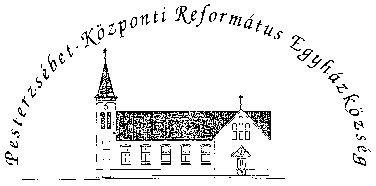 Pesterzsébet-Központi Református Egyházközség1204 Budapest, Ady E. u. 81.Tel/Fax: 283-0029www.pkre.hu1893-2013